САРАТОВСКАЯ ГОРОДСКАЯ ДУМАРЕШЕНИЕ27 декабря 2022 года № 30-320г. СаратовО внесении изменений в решение Саратовской городской Думы  от 25 июня 2021 года № 90-725 «О Положении о комитете по архитектуре администрации муниципального образования «Город Саратов»В соответствии со статьей 24 Устава муниципального образования «Город Саратов»Саратовская городская Дума РЕШИЛА:1. Внести в Приложение к решению Саратовской городской Думы
от 25 июня 2021 года № 90-725 «О Положении о комитете по архитектуре администрации муниципального образования «Город Саратов» 
(с изменениями от 1 марта 2022 года № 12-145, 29 июля 2022 года № 21-239) следующие изменения: 1.1. Пункты 2.1 - 2.4, 3.3.1 - 3.3.3, 3.3.5 исключить.1.2. Пункты 3.3.6 - 3.3.10 изложить в новой редакции: «3.3.6. Подготавливает проекты планировки и (или) проекты межевания территорий муниципального образования «Город Саратов», 
в отношении которых приняты решения о подготовке или начаты установленные законодательством Российской Федерации, муниципальными правовыми актами процедуры согласования до вступления в силу Закона Саратовской области от 31 октября 2022 года № 118-ЗСО 
«О перераспределении отдельных полномочий в области градостроительной деятельности между органами местного самоуправления Саратовской области и органами государственной власти Саратовской области».3.3.7. Осуществляет проверку подготовленной документации 
по планировке территорий, в отношении которой приняты решения 
о подготовке или начаты установленные законодательством Российской Федерации, муниципальными правовыми актами процедуры согласования 
до вступления в силу Закона Саратовской области от 31 октября 2022 года 
№ 118-ЗСО «О перераспределении отдельных полномочий в области градостроительной деятельности между органами местного самоуправления Саратовской области и органами государственной власти Саратовской области».3.3.8. Подготавливает заключения на указанную в пункте 3.3.7 документацию по планировке территорий муниципального образования «Город Саратов». 3.3.9. Подготавливает разрешения на условно разрешенный вид использования земельного участка или объекта капитального строительства на основании заявлений, поступивших в орган местного самоуправления
 до вступления в силу Закона Саратовской области от 31 октября 2022 года 
№ 118-ЗСО «О перераспределении отдельных полномочий в области градостроительной деятельности между органами местного самоуправления Саратовской области и органами государственной власти Саратовской области». 3.3.10. Подготавливает разрешения на отклонение от предельных параметров разрешенного строительства, реконструкции объектов капитального строительства на основании заявлений, поступивших в орган местного самоуправления до вступления в силу Закона Саратовской области от 31 октября 2022 года № 118-ЗСО «О перераспределении отдельных полномочий в области градостроительной деятельности между органами местного самоуправления Саратовской области и органами государственной власти Саратовской области».».1.3. Пункт 3.3.11 исключить.1.4. Пункты  3.3.12, 3.3.13 изложить в новой редакции: «3.3.12. Подготавливает и выдает в установленном законом порядке градостроительные планы земельных участков на основании заявлений, поступивших в орган местного самоуправления до вступления в силу Закона Саратовской области от 31 октября 2022 года № 118-ЗСО 
«О перераспределении отдельных полномочий в области градостроительной деятельности между органами местного самоуправления Саратовской области и органами государственной власти Саратовской области».3.3.13. Подготавливает и выдает разрешения на строительство, на ввод объектов в эксплуатацию при осуществлении строительства, реконструкции объектов капитального строительства, расположенных на территории муниципального образования «Город Саратов», в случаях и в порядке, предусмотренных Градостроительным кодексом Российской Федерации, на основании заявлений, поступивших в орган местного самоуправления 
до вступления в силу Закона Саратовской области от 31 октября 2022 года 
№ 118-ЗСО «О перераспределении отдельных полномочий в области градостроительной деятельности между органами местного самоуправления Саратовской области и органами государственной власти Саратовской области».».1.5. Пункты  3.3.17, 3.3.18, 3.3.20, 3.3.21 исключить.1.6. Пункт 3.3.22 изложить в новой редакции: «3.3.22. Участвует в организации и проведении общественных обсуждений и (или) публичных слушаний по вопросам градостроительной деятельности в рамках предоставленных полномочий.». 1.7. Пункт 3.3.23 исключить.2. Настоящее решение вступает в силу со дня его официального опубликования, но не ранее 1 января 2023 года.ПредседательСаратовской городской Думы                                               С.А. ОвсянниковГлава муниципальногообразования «Город Саратов»                                              Л.М. Мокроусова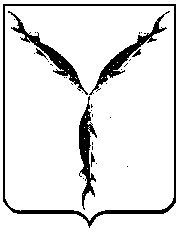 